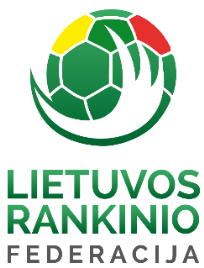 2022/2023 m. SEZONO LIETUVOS JAUNIMO, JAUNIŲ, JAUNUČIŲ IR VAIKŲ RANKINIO ČEMPIONATASKAUNO SM ,,GAJA‘‘  U-19 (MERGINOS)KOMANDOS PARAIŠKAGalioja nuo 2022.10.11 – 2023.06.30Leista dalyvauti varžybose 14 (KETURIOLIKAI) žaidėjų.KOMANDOS OFICIALŪS ASMENYSŠią patvirtintą paraišką privaloma turėti kiekvienose Lietuvos jaunimo, jaunių, jaunučių ir vaikų rankinio čempionato rungtynėse.LRF Generalinis sekretorius			Miglius AstrauskasEil.Nr.Pavardė, VardasGimimo dataLicencijosNr.Ūgis;cmSvoris;kgŽaidėjo Nr.1.ŠILKAITYTĖ INGRIDA2004 01 26358617054102.ANDRIJAUSKAITĖ GABRIELA2004 09 2535851656193.RUKŠNAITYTĖ UGNĖ2004 11 0335941735484.GARBARAVIČIŪTĖ LAURA2004 01 15358717262185.JANČAITYTĖ MIGLĖ2004 06 16357416560206.GOLUBEVA KAMILĖ2004 04 0535841605377.GANDZIUK JEKATERINA2006 12 0442721615958.ŠABŪNAITĖ UGNĖ2004 04 16459017561219.ŠILKAUSKAITĖ ERIKA2005 01 044588166661310.DAUGĖLAITĖ GABRIELĖ2005 07 18388317370411.BUDREVIČIŪTĖ EGLĖ2005 09 274280166613412.VASILENKO GABIJA2007 10 10427816472213.ILIKAITĖ AUGUSTĖ2006 10 13388616570614.VAITKUTĖ GABIJA2007 11 3016870315.BUTKUTĖ KAMILĖ2006 03 1442791696212Eil. Nr.Pavardė, VardasGimimo dataPareigos1.LODAITĖ VYTAUTĖTrenerė2.CELIEŠIENĖ AURIKATrenerė